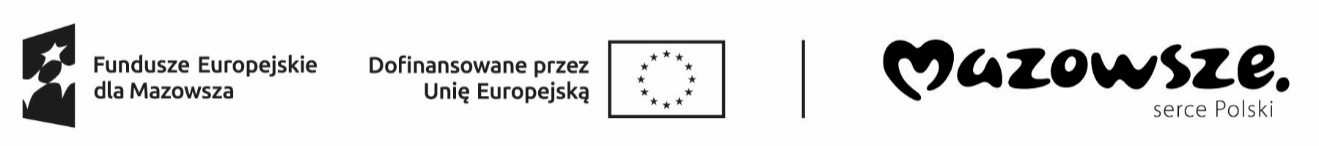 ………………………………..									      (miejscowość, data)  ........................................................      (pieczęć firmowa Pracodawcy)Powiatowy Urząd Pracy w PłońskuWNIOSEKo zwrot części kosztów poniesionych na wynagrodzenia oraz składki na ubezpieczenie społeczne w związku z zatrudnieniem osób bezrobotnych 
w ramach prac interwencyjnych w ramach projektu „Aktywizacja zawodowa osób bezrobotnych w powiecie płońskim (I)" współfinansowanego przez Unię Europejską ze środków Europejskiego Funduszu Społecznego +, w ramach Funduszy Europejskich dla Mazowsza 2021-2027, Oś priorytetowa VI Fundusze Europejskie dla aktywnego zawodowo Mazowsza, Działanie 6.1 – Aktywizacja zawodowa osób bezrobotnych #FunduszeUE za miesiąc ………….…………… 2024 r.Na podstawie art. 51 ustawy z dnia 20 kwietnia 2004 r.  o promocji zatrudnienia
i instytucjach rynku pracy zwracam się z wnioskiem o zwrot części kosztów poniesionych na wynagrodzenia i składki na ubezpieczenie społeczne skierowanych osób bezrobotnych zatrudnionych w ramach prac interwencyjnych. Wniosek dotyczy umowy/porozumienia numer UmPI/24/........................... zawartej/go w dniu ....................... 2024 r.Rozliczenie finansowe wynagrodzeń osób zatrudnionych w ramach prac interwencyjnych za okres od ………………...… 2024 r. do …………………. 2024 r.Ogółem do refundacji (słownie w złotych): ……………………………………………………………….
…………………………………………………………………………………………………………………………………….LISTA OBECNOŚCI OSOBY ZATRUDNIONEJ W RAMACH PRAC INTERWENCYJNYCH 
ZA MIESIĄC ........................................ 2024 r.Imię i nazwisko pracownika ....................................................................................Oznaczenia na liście obecności:Uw - urlop wypoczynkowy;   Ub - urlop bezpłatny;Ch - zwolnienie lekarskie;Cs - leczenie szpitalne;Nn - nieobecność nieusprawiedliwiona;Nu - nieobecność usprawiedliwiona;Op - opieka (2 dni lub 16h);M - urlop macierzyński/ ojcowskiLp.Imię i nazwiskopracownikaKwota refundacjiza czas przepracowany% ZUSSkładka ZUSWynagrodzenie choroboweOgółem do refundacjiRazem:Razem:Ponadto informuję, że niżej wymienieni pracownicy korzystali ze zwolnienia lekarskiego bądź urlopu bezpłatnego:Ponadto informuję, że niżej wymienieni pracownicy korzystali ze zwolnienia lekarskiego bądź urlopu bezpłatnego:Ponadto informuję, że niżej wymienieni pracownicy korzystali ze zwolnienia lekarskiego bądź urlopu bezpłatnego:Ponadto informuję, że niżej wymienieni pracownicy korzystali ze zwolnienia lekarskiego bądź urlopu bezpłatnego:Ponadto informuję, że niżej wymienieni pracownicy korzystali ze zwolnienia lekarskiego bądź urlopu bezpłatnego:Ponadto informuję, że niżej wymienieni pracownicy korzystali ze zwolnienia lekarskiego bądź urlopu bezpłatnego:Ponadto informuję, że niżej wymienieni pracownicy korzystali ze zwolnienia lekarskiego bądź urlopu bezpłatnego:Ponadto informuję, że niżej wymienieni pracownicy korzystali ze zwolnienia lekarskiego bądź urlopu bezpłatnego:Lp.Imię i nazwiskopracownikaZwolnienie lekarskieod - doWynagrodzenie za czas choroby (płatne z funduszu pracodawcy)Wynagrodzenie za czas choroby (płatne z funduszu pracodawcy)Zasiłek chorobowy(płatny z ZUS)Zasiłek chorobowy(płatny z ZUS)Urlop bezpłatnyod - doLp.Imię i nazwiskopracownikaZwolnienie lekarskieod - doIle dnikwotaIle dnikwotaUrlop bezpłatnyod - do……………………………………………………………………………………………………………………………(Nazwa banku i nr konta)Załączniki:Kserokopie list obecności pracowników. Kserokopie list płac.Kserokopie potwierdzenia dokonania przelewów wynagrodzeń na rachunek bankowy pracowników.Kserokopie wniosków urlopowych.Kserokopie deklaracji rozliczeniowej ZUS DRA oraz RCA.Kserokopie deklaracji ZUS RSA oraz kserokopie zwolnień lekarskich − w przypadku choroby.Kserokopia potwierdzenia dokonania przelewu do ZUS (opłata składek na ubezpieczenie społeczne). UWAGA!Należy przyjąć, że miesiąc liczy 30 dni.Kwoty w rozliczeniu finansowym należy zaokrąglać do 2 miejsc po przecinku.Pracodawca załącza dokumenty dotyczące wyłącznie pracownika zatrudnionego w ramach prac interwencyjnych.Wszystkie kserokopie dokumentów należy potwierdzić za zgodność z oryginałem (pieczęć firmowa i podpis osoby potwierdzającej)....………………………………..                                                                                                   ……………………………………. (opr.:  imię i nazwisko, nr tel.)                                                                                         (pieczątka i podpis Pracodawcy)……………………………………………………………………………………………………………………………(Nazwa banku i nr konta)Załączniki:Kserokopie list obecności pracowników. Kserokopie list płac.Kserokopie potwierdzenia dokonania przelewów wynagrodzeń na rachunek bankowy pracowników.Kserokopie wniosków urlopowych.Kserokopie deklaracji rozliczeniowej ZUS DRA oraz RCA.Kserokopie deklaracji ZUS RSA oraz kserokopie zwolnień lekarskich − w przypadku choroby.Kserokopia potwierdzenia dokonania przelewu do ZUS (opłata składek na ubezpieczenie społeczne). UWAGA!Należy przyjąć, że miesiąc liczy 30 dni.Kwoty w rozliczeniu finansowym należy zaokrąglać do 2 miejsc po przecinku.Pracodawca załącza dokumenty dotyczące wyłącznie pracownika zatrudnionego w ramach prac interwencyjnych.Wszystkie kserokopie dokumentów należy potwierdzić za zgodność z oryginałem (pieczęć firmowa i podpis osoby potwierdzającej)....………………………………..                                                                                                   ……………………………………. (opr.:  imię i nazwisko, nr tel.)                                                                                         (pieczątka i podpis Pracodawcy)……………………………………………………………………………………………………………………………(Nazwa banku i nr konta)Załączniki:Kserokopie list obecności pracowników. Kserokopie list płac.Kserokopie potwierdzenia dokonania przelewów wynagrodzeń na rachunek bankowy pracowników.Kserokopie wniosków urlopowych.Kserokopie deklaracji rozliczeniowej ZUS DRA oraz RCA.Kserokopie deklaracji ZUS RSA oraz kserokopie zwolnień lekarskich − w przypadku choroby.Kserokopia potwierdzenia dokonania przelewu do ZUS (opłata składek na ubezpieczenie społeczne). UWAGA!Należy przyjąć, że miesiąc liczy 30 dni.Kwoty w rozliczeniu finansowym należy zaokrąglać do 2 miejsc po przecinku.Pracodawca załącza dokumenty dotyczące wyłącznie pracownika zatrudnionego w ramach prac interwencyjnych.Wszystkie kserokopie dokumentów należy potwierdzić za zgodność z oryginałem (pieczęć firmowa i podpis osoby potwierdzającej)....………………………………..                                                                                                   ……………………………………. (opr.:  imię i nazwisko, nr tel.)                                                                                         (pieczątka i podpis Pracodawcy)……………………………………………………………………………………………………………………………(Nazwa banku i nr konta)Załączniki:Kserokopie list obecności pracowników. Kserokopie list płac.Kserokopie potwierdzenia dokonania przelewów wynagrodzeń na rachunek bankowy pracowników.Kserokopie wniosków urlopowych.Kserokopie deklaracji rozliczeniowej ZUS DRA oraz RCA.Kserokopie deklaracji ZUS RSA oraz kserokopie zwolnień lekarskich − w przypadku choroby.Kserokopia potwierdzenia dokonania przelewu do ZUS (opłata składek na ubezpieczenie społeczne). UWAGA!Należy przyjąć, że miesiąc liczy 30 dni.Kwoty w rozliczeniu finansowym należy zaokrąglać do 2 miejsc po przecinku.Pracodawca załącza dokumenty dotyczące wyłącznie pracownika zatrudnionego w ramach prac interwencyjnych.Wszystkie kserokopie dokumentów należy potwierdzić za zgodność z oryginałem (pieczęć firmowa i podpis osoby potwierdzającej)....………………………………..                                                                                                   ……………………………………. (opr.:  imię i nazwisko, nr tel.)                                                                                         (pieczątka i podpis Pracodawcy)……………………………………………………………………………………………………………………………(Nazwa banku i nr konta)Załączniki:Kserokopie list obecności pracowników. Kserokopie list płac.Kserokopie potwierdzenia dokonania przelewów wynagrodzeń na rachunek bankowy pracowników.Kserokopie wniosków urlopowych.Kserokopie deklaracji rozliczeniowej ZUS DRA oraz RCA.Kserokopie deklaracji ZUS RSA oraz kserokopie zwolnień lekarskich − w przypadku choroby.Kserokopia potwierdzenia dokonania przelewu do ZUS (opłata składek na ubezpieczenie społeczne). UWAGA!Należy przyjąć, że miesiąc liczy 30 dni.Kwoty w rozliczeniu finansowym należy zaokrąglać do 2 miejsc po przecinku.Pracodawca załącza dokumenty dotyczące wyłącznie pracownika zatrudnionego w ramach prac interwencyjnych.Wszystkie kserokopie dokumentów należy potwierdzić za zgodność z oryginałem (pieczęć firmowa i podpis osoby potwierdzającej)....………………………………..                                                                                                   ……………………………………. (opr.:  imię i nazwisko, nr tel.)                                                                                         (pieczątka i podpis Pracodawcy)……………………………………………………………………………………………………………………………(Nazwa banku i nr konta)Załączniki:Kserokopie list obecności pracowników. Kserokopie list płac.Kserokopie potwierdzenia dokonania przelewów wynagrodzeń na rachunek bankowy pracowników.Kserokopie wniosków urlopowych.Kserokopie deklaracji rozliczeniowej ZUS DRA oraz RCA.Kserokopie deklaracji ZUS RSA oraz kserokopie zwolnień lekarskich − w przypadku choroby.Kserokopia potwierdzenia dokonania przelewu do ZUS (opłata składek na ubezpieczenie społeczne). UWAGA!Należy przyjąć, że miesiąc liczy 30 dni.Kwoty w rozliczeniu finansowym należy zaokrąglać do 2 miejsc po przecinku.Pracodawca załącza dokumenty dotyczące wyłącznie pracownika zatrudnionego w ramach prac interwencyjnych.Wszystkie kserokopie dokumentów należy potwierdzić za zgodność z oryginałem (pieczęć firmowa i podpis osoby potwierdzającej)....………………………………..                                                                                                   ……………………………………. (opr.:  imię i nazwisko, nr tel.)                                                                                         (pieczątka i podpis Pracodawcy)……………………………………………………………………………………………………………………………(Nazwa banku i nr konta)Załączniki:Kserokopie list obecności pracowników. Kserokopie list płac.Kserokopie potwierdzenia dokonania przelewów wynagrodzeń na rachunek bankowy pracowników.Kserokopie wniosków urlopowych.Kserokopie deklaracji rozliczeniowej ZUS DRA oraz RCA.Kserokopie deklaracji ZUS RSA oraz kserokopie zwolnień lekarskich − w przypadku choroby.Kserokopia potwierdzenia dokonania przelewu do ZUS (opłata składek na ubezpieczenie społeczne). UWAGA!Należy przyjąć, że miesiąc liczy 30 dni.Kwoty w rozliczeniu finansowym należy zaokrąglać do 2 miejsc po przecinku.Pracodawca załącza dokumenty dotyczące wyłącznie pracownika zatrudnionego w ramach prac interwencyjnych.Wszystkie kserokopie dokumentów należy potwierdzić za zgodność z oryginałem (pieczęć firmowa i podpis osoby potwierdzającej)....………………………………..                                                                                                   ……………………………………. (opr.:  imię i nazwisko, nr tel.)                                                                                         (pieczątka i podpis Pracodawcy)……………………………………………………………………………………………………………………………(Nazwa banku i nr konta)Załączniki:Kserokopie list obecności pracowników. Kserokopie list płac.Kserokopie potwierdzenia dokonania przelewów wynagrodzeń na rachunek bankowy pracowników.Kserokopie wniosków urlopowych.Kserokopie deklaracji rozliczeniowej ZUS DRA oraz RCA.Kserokopie deklaracji ZUS RSA oraz kserokopie zwolnień lekarskich − w przypadku choroby.Kserokopia potwierdzenia dokonania przelewu do ZUS (opłata składek na ubezpieczenie społeczne). UWAGA!Należy przyjąć, że miesiąc liczy 30 dni.Kwoty w rozliczeniu finansowym należy zaokrąglać do 2 miejsc po przecinku.Pracodawca załącza dokumenty dotyczące wyłącznie pracownika zatrudnionego w ramach prac interwencyjnych.Wszystkie kserokopie dokumentów należy potwierdzić za zgodność z oryginałem (pieczęć firmowa i podpis osoby potwierdzającej)....………………………………..                                                                                                   ……………………………………. (opr.:  imię i nazwisko, nr tel.)                                                                                         (pieczątka i podpis Pracodawcy)DataGodzina rozpoczęcia pracyGodzina zakończenia pracyIlość godzinPodpis pracownikaPodpis osobyuprawnionej dokontroli listy12345678910111213141516171819202122232425262728293031RAZEMRAZEM